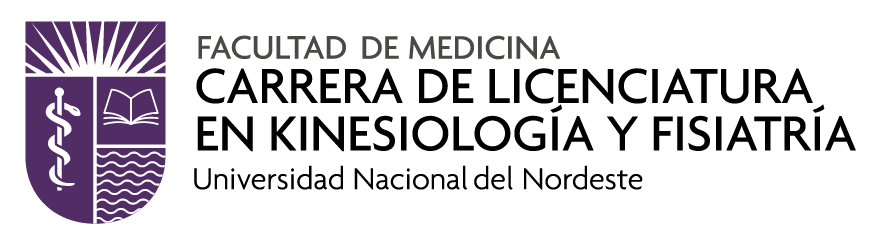                                                                                          Corrientes, xx de xx de 201x.-A la Señora Directora de la Carrera de Lic. en Kinesiología y Fisiatría.Prof. Lic. LAURA E. LEYESS / DESPACHO                                                                                                            Me dirijo a Ud. con el objeto de solicitarle autorización para rendir las asignaturas que me permitan acceder al título de Licenciada/o en Kinesiología y Fisiatría. -                                                                  Sin otro particular, saludo a Usted muy atentamente.Firma:         ………………………………………………………….Aclaración: ………………………………………………………….D.N.I.:  ...................................................................Domicilio:...............................................................Tel.:  cel  ................................................................Correo elect.: .......................................................